2020-2021 Officers: 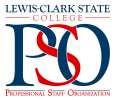 Chair: Cindy Patterson Vice-Chair: E. Rosita Nabarrete Secretary/Treasurer: Liz Weldy Digital Comm: Autumn Greene _____________________________________________________________________________________ PSO Meeting Minutes March 17th, 20213:00pm; via Zoom: Join from PC, Mac, Linux, iOS or Android: https://lcsc.zoom.us/j/95412717437Call to order: Meeting called to order at 3:00pm by Cindy Patterson.Speaker: Dr. Lori Stinson, Provost/Academic Vice President: Lori provided an update for Academic Affairs, specifically the reorganization. Eight public institutions have been working together closely to identify a couple initiatives for institutions to work on. It is focused on Cyber Security to create a shared degree program that has different emphasis areas in the program. Nina Peterson, faculty for Computer Science, is looking at some of the curriculum pieces as well as Teresa Nash, faculty for IT, is working on securing a SOC. Students will get real time feeds of information for real time training on hacking. OER-Open Education Resource: This is published, accessible information without a fee. This resource is focused on how do we move away from expensive textbooks to use open resources and increase access and limit costs? The SBOE is having LC look at very low-cost resources. Faculty are working hard to keep costs down for students.Online Idaho: a consortium of the eight institutions and paid for through Covid relief funds. All institutions can put classes on the marketplace to sign up for courses for any institution and see course offerings in one location. This is a great way to see where different institutions can help with course requirements and needs. We are trying to find our niche and combat declining enrollment. Launch for LC is possibly in the Summer but most definitely in the Fall.Reorganization in Academic Affairs: Why are we reorganizing? Generally, because we are hovering close to a FT equivalent to 2,000.  Declining enrollments require some reorganization. Lori shared a new draft for the possible reorganization. Lori went through the document to discuss the changes happening within departments and positions under Academic Affairs. Some divisions are looking at changing their names like BTS & T & I. Lori wants all to do it at the same time so that we can request those changes from the SBOE for approval. Lori invited any questions and if anyone has questions in the future, please email her directly.Approval of minutes from February 17th, 2021: Motion to approve the minutes was made by Dawn Lesperance and seconded by Angela Meek. Motion passes.Committee ReportsLC Cares: No update.Compensation Review Committee: Report with response from the President is posted on the CRC website. Functional Area Committee: All written and oral reports have been submitted and they are being discussed at the cabinet level.PSO Mentors: Amanda Greco did a mentor training last month. If anyone is interested in being a mentor, feel free to reach out to Amanda Greco at ext. 2269. PSO Employee of the Year: Dawn Lesperance reported that the committee met last week. Name of winner has been submitted to the Provost and will be announced in April. Professional Development: Vikki Swift states that there are a lot of PDTs available. Go out to the website to view course offerings. Professional Staff Hearing Board: Not active so that is a good thing. Winter Revels: Dawn Lesperance doesn’t know anything at this point. Hopefully we should know more in Fall.PSO Donations: If you would like to donate, contact Judy Floch so that you can start payroll deductions for PSO. Vice Chair Report:  Calendar of EventsThis week (March 15th to the 19th) is Native American Awareness Week – be sure to check out some of the week’s virtual events and presentations. See the full list of events on the event page on our website. Leadership Series is continuing with tomorrow’s Leader Spotlight: Bill Hayne who will be speaking on Leadership Through Serving Others tomorrow at 9:00 am PST. You can attend in person at the SUB 143 (with limited seating, or join through Zoom. March 19th – 2:00 pm – 4:00 pm - will be the next COVID-19 testing clinic for res life students. If you have other students, or faculty and staff who would like to take advantage of this testing site – contact Nicole Meyer – assistant Director of Residence Life for scheduling. LC Connection: Friday, April 23rd – Admissions campus preview event happening in person – be sure to wear your LC State attire and help us welcome future students to campus! Tuesdays at Two with President Pemberton – on going. Definitely join! Art Under the Elms: weekend of April 23-25 – will be modified to be protocol compliant. Outdoor Commencement Ceremonies: May 14 – there will be multiple ceremonies that are currently being planned. Don’t forget to do your Cybersecurity Training – deadline to do it is by March 31st. You should have received the email on February 16th. Secretary/Treasurer’s Report: March has a revenue of $100 for payroll donations and zero expenses. Ending fund balance is $2,820.69. Additionally, Liz Weldy stated that educators can sign up to get their covid vaccine at the North Central Public Health District and at Walmart etc. It’s easy to register on the website and schedule a day/time to receive the Covid vaccine.Digital Communication Report: New website is up and active. Some links are still trying to get caught up with Google. Big props to Autumn for getting the new website up and running and the accessibility requirements.Chairperson’s Report:We are still awaiting our FY2022 budget approval from both the Legislature and Governor. We are still waiting on what we will go froward with. April 22nd will be when the SBOE reviews our proposals to approve or deny them. CEC: Proposed that FY2022 would be a 2% raise and Gov. uses the 2% of carryover from FY 2021 that was held back due to budget reductions. While this sounds like 4% total, it cannot be distributed evenly across the board to all employees.  A matrix will be developed based on the dollar amount that 4% would equate to and then to be distributed based upon merit status.  The matrix must be approved by both DFM and LSO prior to implementation of any CEC distributions. Cybersecurity training needs to be completed before CEC can be processed. This is due March 31st. HR will be monitoring this. You should get a certificate at the end of your training.Getting ready to submit proposals for tuition increases. Cindy is waiting for some guidance before submission. New Business DrawingsAdjourn: The motion to adjourn the meeting was made by Liz Weldy and seconded by Erin Cassetto at 3:44pm.List of Attendees:Cindy PattersonRosita NabarreteAlex BallAngela MeekDawn LesperanceDonna CallahanRobert SpencerEdgar GaleanoSchuyler DaughertyJoAnn GilpinLori StinsonKim EvansTessa JilotPatrick O'ShaughnessyAliana PorquisRebecca FromdahlAlex CheneyWendy WegnerJohanna BjorkLiz WeldyAutumn GreeneErin CassettoKristin Myers